 Financial Update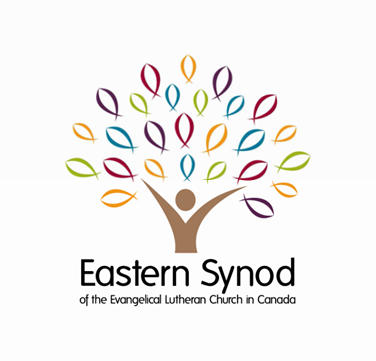 As of November 30, 2023Your offerings support a variety of vibrant and important ministries of the Eastern Synod and the Evangelical Lutheran Church in Canada, extending the reach of your congregation’s mission across Canada and the world.   For details of these ministries, refer to:2023 Eastern Synod Revised Budget CLWR WebsiteThank you for your continued partnership, generosity and support!Congregational Treasurers:  Please remember to remit your offerings on a regular (monthly) basis.Keith Myra			Mandi Walker		       Treasurer			Manager of Finance and Administration	Offerings Received ($)Offerings Received ($)Offerings Received ($)Regular BenevolenceCanadian Lutheran World ReliefMonth of November: 2022104,30918,977           202399,68115,611January to November: 2022918,786248,682                                    2023867,526146,615Change (2023 vs. 2022)-5.6%-39.8%